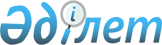 Об утверждении проекта (схемы) зонирования земель и поправочных коэффициентов к базовым ставкам земельного налога по Бескарагайскому районуРешение Бескарагайского районного маслихата Восточно-Казахстанской области от 5 апреля 2018 года № 22/8-VI. Зарегистрировано Управлением юстиции Бескарагайского района Департамента юстиции Восточно-Казахстанской области 26 апреля 2018 года № 5-7-123
      Примечание РЦПИ.

      В тексте документа сохранена пунктуация и орфография оригинала.
      В соответствии с пунктом 2 статьи 8 Земельного кодекса Республики Казахстан от 20 июня 2003 года, пунктом 1 статьи 510 Кодекса Республики Казахстан от 25 декабря 2017 года "О налогах и других обязательных платежах в бюджет" (Налоговый кодекс), подпунктом 15) пункта 1 статьи 6 Закона Республики Казахстан от 23 января 2001 года "О местном государственном управлении и самоуправлении в Республике Казахстан" Бескарагайский районный маслихат РЕШИЛ:
      1. Утвердить проект (схему) зонирования земель Бескарагайского района согласно приложению 1.
      2. Утвердить поправочный коэффициент к базовым налоговым ставкам на земельные участки Бескарагайского района согласно приложениям 2, 3.
      3. Признать утратившим силу решение Бескарагайского районного маслихата от 21 ноября 2017 года № 16/3-VІ "Об утверждении проекта (схемы) зонирования земель и поправочных коэффициентов к базовым ставкам земельного налога по Бескарагайскому району" (зарегистрировано в Реестре государственной регистрации нормативных правовых актов за номером 5324, опубликовано в Эталонном контрольном банке нормативных правовых актов Республики Казахстан в электронном виде от 20 декабря 2017 года).
      4. Настоящее решение вводится в действие с 1 января 2019 года. Проект (схема) зонирования земель Бескарагайского района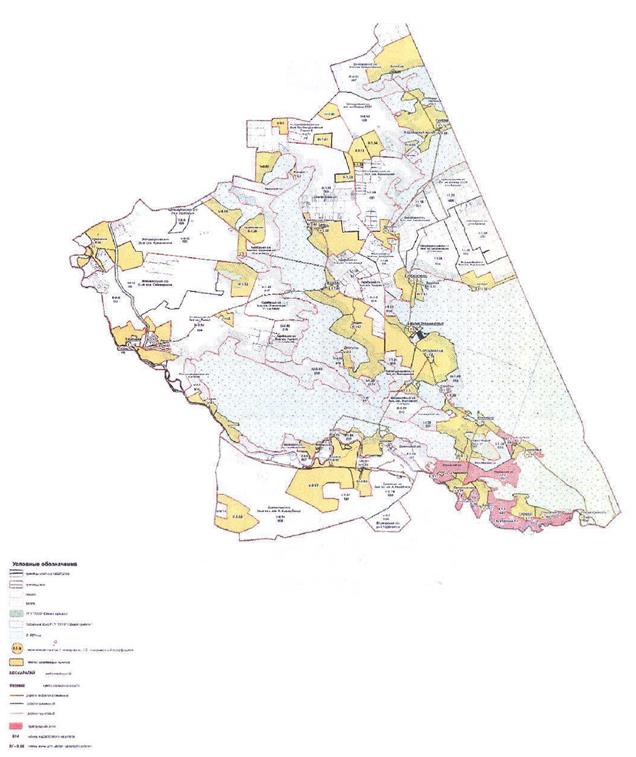  Поправочные коэффициенты к базовым налоговым ставкам  на земельные участки Бескарагайского района Восточно-Казахстанской области (кроме земель сельских населенных пунктов) Поправочные коэффициенты к базовым налоговым ставкам на земельные участки сельских населенных пунктов Бескарагайского района Восточно-Казахстанской области
					© 2012. РГП на ПХВ «Институт законодательства и правовой информации Республики Казахстан» Министерства юстиции Республики Казахстан
				
      Председатель сессии, 
секретарь Бескарагайского 
районного маслихата 

К. Садыков
Приложение 1 к решению 
Бескарагайского районного 
маслихата от 5 апреля 2018 года 
№ 22/8-VIПриложение 2 к решению 
Бескарагайского районного 
маслихата от 5 апреля 2018 года 
№ 22/8-VI
№ зоны
Поправочный коэффициент к базовым ставкам земельного налога
Номер и название кадастровых кварталов, входящих в зону
І
1,3-1,5
05-240-006 Ерназаровский с/о, участок Балапан – 1,38

05-240-011 Баскольский с/о -1,38

05-240-012 Бескарагайский с/о – 1,38

05-240-014 Мало-Владимировский с/о,- 1.31

05-240-014 Мало-Владимировский с/о, участок Балапан – 1,38

05-240-017 Карабасский с/о – 1,38

05-240-031 Канонерский с/о -1,38

05-240-031 Канонерский с/о, участок Балапан -1,39

05-240-034 Глуховский с/о – 1,5
ІІ
1,1-1,3
05-240-017 Карабасский с/о, участок за лесом – 1,26

05-240-027 Долонский с/о, бывший совхоз Долонский, -1,24
ІІІ
0,9-1,1
05-240-006 Ерназаровский с/о, бывший колхоз имени 50-летия СССР -0,92

05-240-007 Ерназаровский с/о, бывший совхоз Бескарагайский – 0,92

05-240-009 Бегенский с/о – 1,05

05-240-012 Бескарагайский с/о, участок Бурас – 1,09

05-240-018 Карабасский с/о – 1,0

05-240-022 Жетижарский с/о, бывший совхоз Семиярский – 0,92

05-240-024 Жетижарский с/о, бывший совхоз Лесной – 0,92
ІV
0,7-0,9
05-240-007 Ерназаровский с/о, быв. свх. Бескарагайский, участок 2 –0,73

05-240-018 Карабасский с/о, участок КубулҰк – 0,88

05-240-028 Долонский с/о, бывший совхоз имени А. Кашаубаева – 0,74
V
0,5-0,7
05-240-006 Ерназаровский с/о, участок Саргамыс- 0,5

05-240-014 Мало-Владимировский с/о, участок Грачи – 0,5

05-240-023 Жетижарский с/о, бывший совхоз Кривинский – 0,69

05-240-027 Долонский с/о, участок Черемшанский - 0,5

05-240-034 Глуховский с/о, участок Карагайлы -0,5Приложение 3 к решению 
Бескарагайского районного 
маслихата от 5 апреля 2018 года 
№ 22/8-VI
№ зоны
Рекомендуемый поправочный коэффициент к базовым ставкам земельного налога
Номер и название сельских населенных пунктов, входящих в зону (по сельским округам)
І
1.3-1.5
село Бескарагай -1,5

село Карагайлы – 1.34

село М-Владимировка - 1.46

село Канонерка – 1.5

село Глуховка – 1.5

село Стеклянка - 1.49

село Джеланды – 1.42

село Старая Крепость – 1.49 
ІІ
1.1-1.3
 село Ерназар - 1.12

село Башкуль – 1.12

село Бегень - 1.22

село Карабас – 1.28

село Жетижар – 1.12

село Долонь – 1.28

село Белокаменка – 1.17

село Бирлик – 1.12
ІІІ
0.9-1.1
село Коянбай – 0.93

село Букебай – 1.01

село Бозтал – 1.02

село Ондирис – 1.02

село Карамурза – 0.97

село Карабаш – 1.06
ІV
0.7-0.9
село Морозовский лесхоз – 0.85

село Бегенский лесхоз – 0.85

село Лесное – 0.85

село Мостик – 0.78 

поселок Чаган – 0.83
V
0.5-0.7
 село Жандос – 0.5

село Донгулек – 0.5

село Кривинка – 0.69

село Грачи – 0.5

село Бодене – 0.69

село Черемушки -0.5